16-19 Results – Unvalidated Data 2019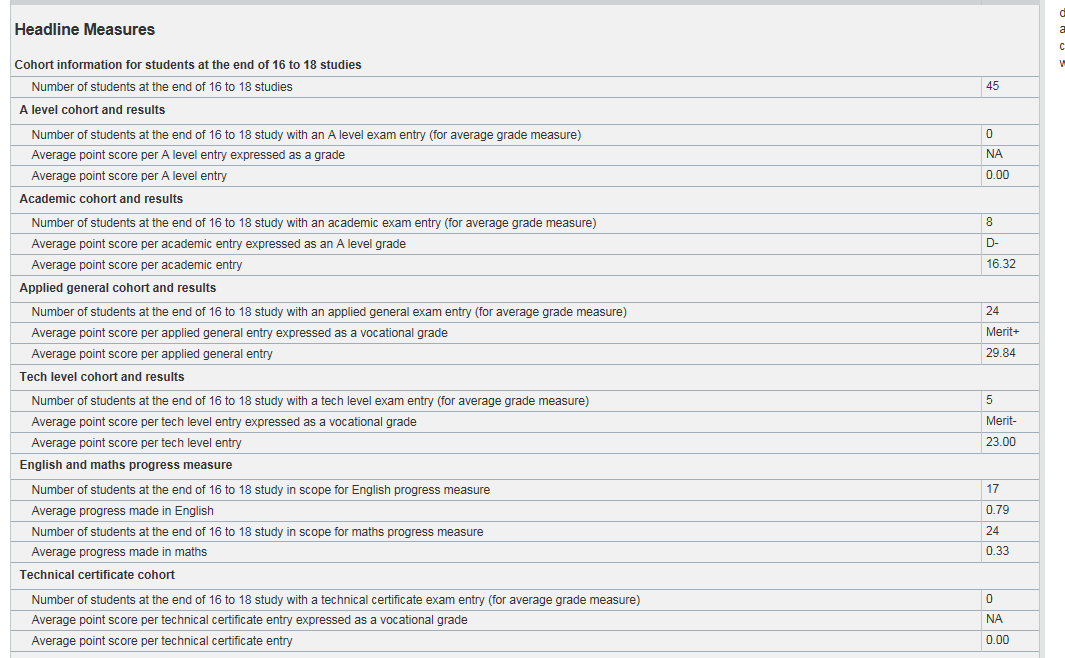 